中畜协函〔2020〕61号关于举办新时代农业农村系统
公文写作与档案管理能力提升培训的通知各位会员、相关单位与相关行业从业者：按照党中央部署，乡村振兴战略是推动我国农业农村快速发展的一项重要战略工作。加快脱贫攻坚、推动乡村振兴以及美丽乡村建设成为各地农业部门工作中的重中之重。为全面提升各地农业党政机关、企事业单位工作人员的日常公文写作水平，不断促进公文写作与处理工作的规范化、科学化和制度化，应广大从业人员要求，中国畜牧业协会拟定在线上和线下同步举办两期“新时代农业农村系统公文写作与档案管理能力提升培训”。现将有关事宜通知如下：一、主办单位：中国畜牧业协会二、承办单位：北京创维未来信息咨询中心三、培训内容：（一）新时代公文写作规范与技巧1.常用公文写作规范和技巧（如：通知、通报、函、纪要、报告、请示、批复等）；2.写作方法和案例剖析。（二）重要文稿写作艺术1.领导讲话稿起草艺术；2.调研报告写作艺术；3.计划和总结写作艺术；4.汇报材料写作艺术；5.新闻稿写作艺术；6.重要文稿案例评析。（三）最新机关公文处理规范1.《党政机关公文处理工作条例》和《公文格式标准》的执行问题及治理对策；2.公文拟定、审核、签发程序和处理要求。（四）信息化时代的档案管理1.档案概述及文书档案管理；2.办公室档案规范化管理；3.档案管理的主要问题及对策；4.办公室档案保密与利用；5.电子文档的保管与印章管理；6.单位档案室查借阅档案流程。四、相关事宜：（一）参加对象各地农业农村系统、各级行政事业单位负责办公室管理的分管领导、办公室工作人员、高校与科研院所、人事档案管理工作人员等。（二）拟邀师资本次培训拟邀请中共中央党校教授及国内业界知名专家、国家及省（市）党政机关、高等院校专家和领导讲授，授课内容具有时代性、行业性、权威性和可操作性。（三）培训方式培训将以现场面授与网上同步直播方式进行。（四）时间地点1.现场授课第一期 重庆市 2020年10月23日至26日(23日全天报到)第二期 厦门市 2020年11月17日至20日(17日全天报到)2.网络直播授课第一期：2020年10月24日至25日第二期：2020年11月18日至19日（五）报名方式参加培训人员需提前填写报名回执（附件），也可通过扫描二维码报名，报名时需选择参加方式。会务组收到报名回执后，开班前一周寄发详细网上上课须知及报到通知。（六）收费标准与证书培训班收费标准为1880元/人；食宿统一安排，费用自理，统一开具报销凭据。培训合格人员由中国畜牧业协会颁发培训证书，学员需交1寸免冠照片。（七）交费方式（汇款或现场交费）账户名：北京创维未来信息咨询中心（普通合伙）开户行: 中国工商银行北京清河镇支行账  号：0200 0061 0920 0254 755（八）联系方式中国畜牧业协会地  址:北京市西城区西直门外大街112号阳光大厦308室邮  编:100044          传真:010-88388300电  话:010-88388857  88388699转893 861 898邮  箱:luxiulan@caaa.cn  chenmin@caaa.cn 网址:www.caaa.cn联系人：芦秀兰  13693637591  陈 敏  13681516281 张晓峰  13641213700会务组联系方式：联系人:曾晓翘 18518688700  朱崇江 13521566628电话/传真：010-82694437   邮箱：lvsexumu@qq.com附件：新时代农业农村系统公文写作与档案管理能力提升培训回执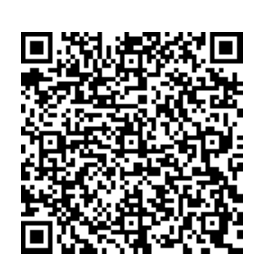 中国畜牧业协会                                 2020年8月25日附件：新时代农业农村系统公文写作与档案管理能力提升培训回执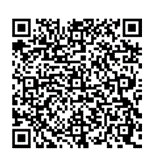 此表自制与复印有效，填写此表传真到010-82694437或者发邮件到Lvsexumu@qq.com参加网上直播培训需提前汇款，正确填写单位名称、税号、邮箱等开票信息。单位名称通信地址电话电话联 系 人邮箱手机手机参培人员姓 名身份证号 身份证号 职务职务手机手机期次期次参培人员参培人员参培人员参培人员参加方式线下□ 线上□（请根据参加方式在□里打√）【备注:线下：第一期 北海市 第二期 厦门市；线上：中国畜牧业协会云课堂】线下□ 线上□（请根据参加方式在□里打√）【备注:线下：第一期 北海市 第二期 厦门市；线上：中国畜牧业协会云课堂】线下□ 线上□（请根据参加方式在□里打√）【备注:线下：第一期 北海市 第二期 厦门市；线上：中国畜牧业协会云课堂】线下□ 线上□（请根据参加方式在□里打√）【备注:线下：第一期 北海市 第二期 厦门市；线上：中国畜牧业协会云课堂】线下□ 线上□（请根据参加方式在□里打√）【备注:线下：第一期 北海市 第二期 厦门市；线上：中国畜牧业协会云课堂】线下□ 线上□（请根据参加方式在□里打√）【备注:线下：第一期 北海市 第二期 厦门市；线上：中国畜牧业协会云课堂】线下□ 线上□（请根据参加方式在□里打√）【备注:线下：第一期 北海市 第二期 厦门市；线上：中国畜牧业协会云课堂】线下□ 线上□（请根据参加方式在□里打√）【备注:线下：第一期 北海市 第二期 厦门市；线上：中国畜牧业协会云课堂】汇款账号账户名：北京创维未来信息咨询中心（普通合伙）开户行: 中国工商银行北京清河镇支行账  号：0200 0061 0920 0254 755账户名：北京创维未来信息咨询中心（普通合伙）开户行: 中国工商银行北京清河镇支行账  号：0200 0061 0920 0254 755账户名：北京创维未来信息咨询中心（普通合伙）开户行: 中国工商银行北京清河镇支行账  号：0200 0061 0920 0254 755账户名：北京创维未来信息咨询中心（普通合伙）开户行: 中国工商银行北京清河镇支行账  号：0200 0061 0920 0254 755账户名：北京创维未来信息咨询中心（普通合伙）开户行: 中国工商银行北京清河镇支行账  号：0200 0061 0920 0254 755账户名：北京创维未来信息咨询中心（普通合伙）开户行: 中国工商银行北京清河镇支行账  号：0200 0061 0920 0254 755账户名：北京创维未来信息咨询中心（普通合伙）开户行: 中国工商银行北京清河镇支行账  号：0200 0061 0920 0254 755账户名：北京创维未来信息咨询中心（普通合伙）开户行: 中国工商银行北京清河镇支行账  号：0200 0061 0920 0254 755开票信息发票抬头发票抬头开票信息纳税人识别号纳税人识别号开票信息接收电子发票邮箱接收电子发票邮箱